 П О С Т А Н О В Л Е Н И Еот  28.01.2016   № 61г. МайкопО внесении изменений в постановление Администрации муниципального образования «Город Майкоп» от 18.04.2012 г.№ 267 «Об организации Конкурса на право размещения нестационарных торговых объектов на территории муниципального образования «Город Майкоп»В соответствии с Федеральным законом от 28.12.2009 г. № 381-ФЗ «Об основах государственного регулирования торговой деятельности в Российской Федерации» и в связи с штатными изменениями,                                п о с т а н о в л я ю:1. Внести в постановление Администрации муниципального образования «Город Майкоп» от 18.04.2012 г. № 267 «Об организации Конкурса на право размещения нестационарных торговых объектов на территории муниципального образования «Город Майкоп» (в редакции постановлений Администрации муниципального образования «Город Майкоп» от 05.05.2012 г. №325, от 31.05.2012 г. №409, от 29.06.2012 г.            № 489, от 19.11.2013 г. № 860, от 31.12.2013 г. № 988, от 21.04.2014 г.             № 278, от 05.05.2014 г. № 311, от 28.05.2014 г. № 377, от 20.06.2014 г.                № 426, от 29.10.2014 г. № 745, от 02.07.2015 г. № 438, 27.11.2015 г. № 849), следующие изменения:1.1. Изложить пункт 5 в следующей редакции: «5. Контроль за исполнением настоящего постановления возложить на первого заместителя Главы Администрации муниципального образования «Город Майкоп» Р.И. Махоша.».1.2. Изложить Состав конкурсной комиссии по проведению Конкурса на право размещения нестационарных торговых объектов на территории муниципального образования «Город Майкоп» в новой редакции, согласно приложению к настоящему постановлению.2. Опубликовать настоящее постановление в газете «Майкопские новости» и разместить на официальном сайте Администрации муниципального образования «Город Майкоп».3. Постановление «О внесении изменений в постановление Администрации муниципального образования «Город Майкоп» от 18.04.2012 г. № 267 «Об организации Конкурса на право размещения нестационарных торговых объектов на территории муниципального образования «Город Майкоп» вступает в силу со дня его опубликования.И.о. Главы муниципального образования«Город Майкоп»                                                                           С.В. СтельмахАдминистрация муниципальногообразования «Город Майкоп»Республики Адыгея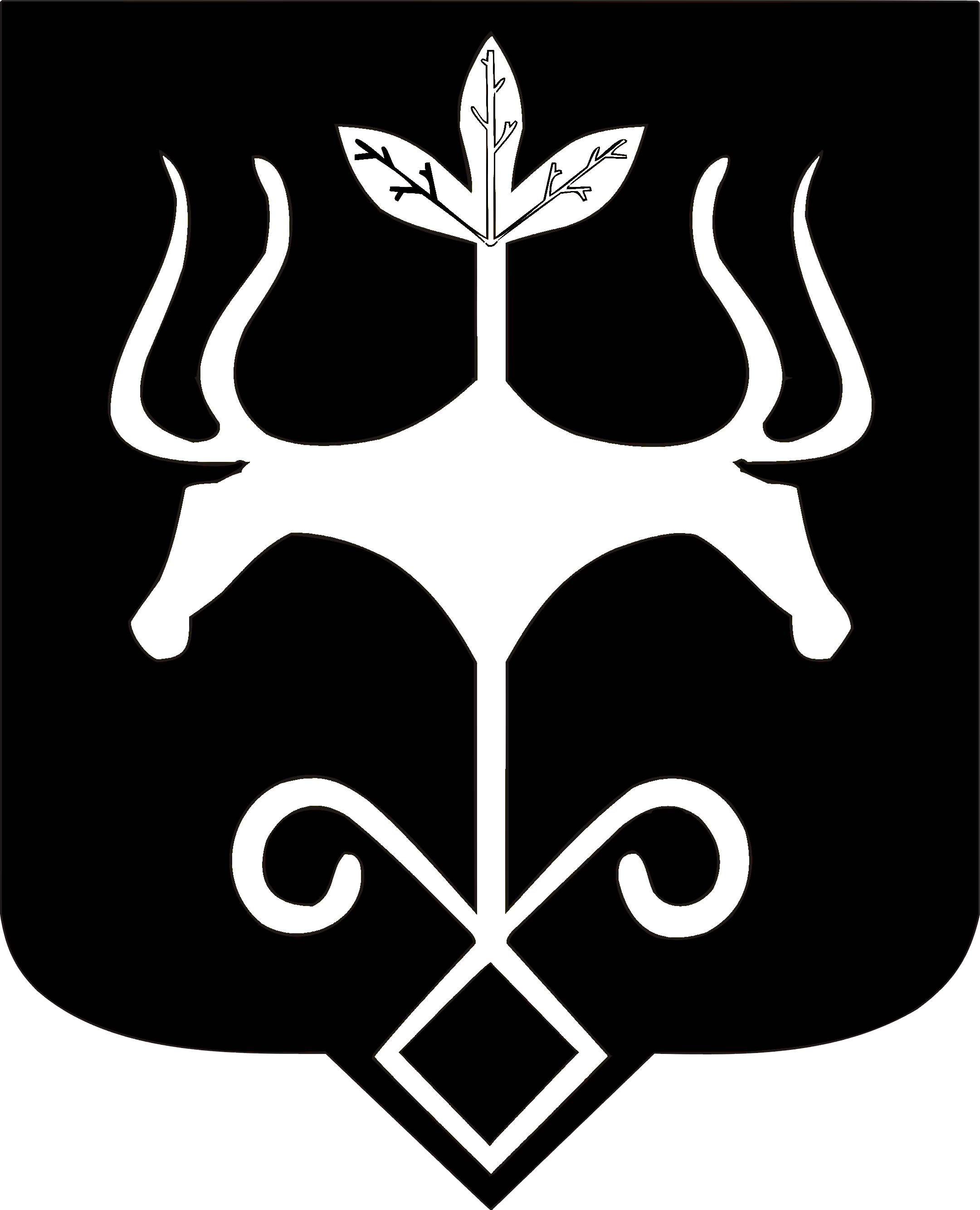 Адыгэ Республикэммуниципальнэ образованиеу «Къалэу Мыекъуапэ»  и Администрацие